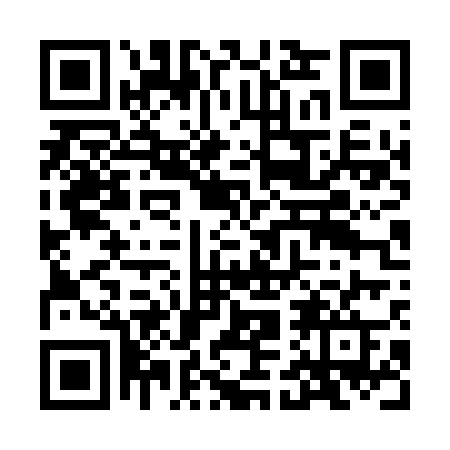 Prayer times for Brunson Crossroads, South Carolina, USAMon 1 Jul 2024 - Wed 31 Jul 2024High Latitude Method: Angle Based RulePrayer Calculation Method: Islamic Society of North AmericaAsar Calculation Method: ShafiPrayer times provided by https://www.salahtimes.comDateDayFajrSunriseDhuhrAsrMaghribIsha1Mon4:586:211:325:178:4310:072Tue4:586:221:325:178:4310:063Wed4:596:221:335:178:4310:064Thu5:006:231:335:188:4310:065Fri5:006:231:335:188:4310:066Sat5:016:241:335:188:4210:057Sun5:016:241:335:188:4210:058Mon5:026:251:335:188:4210:049Tue5:036:251:345:188:4210:0410Wed5:046:261:345:188:4110:0411Thu5:046:261:345:198:4110:0312Fri5:056:271:345:198:4110:0213Sat5:066:281:345:198:4010:0214Sun5:076:281:345:198:4010:0115Mon5:086:291:345:198:3910:0116Tue5:086:301:345:198:3910:0017Wed5:096:301:345:198:389:5918Thu5:106:311:355:198:389:5919Fri5:116:311:355:198:379:5820Sat5:126:321:355:198:379:5721Sun5:136:331:355:198:369:5622Mon5:146:331:355:198:369:5523Tue5:156:341:355:198:359:5424Wed5:156:351:355:198:349:5425Thu5:166:361:355:198:349:5326Fri5:176:361:355:198:339:5227Sat5:186:371:355:198:329:5128Sun5:196:381:355:198:319:5029Mon5:206:381:355:198:319:4930Tue5:216:391:355:188:309:4831Wed5:226:401:355:188:299:47